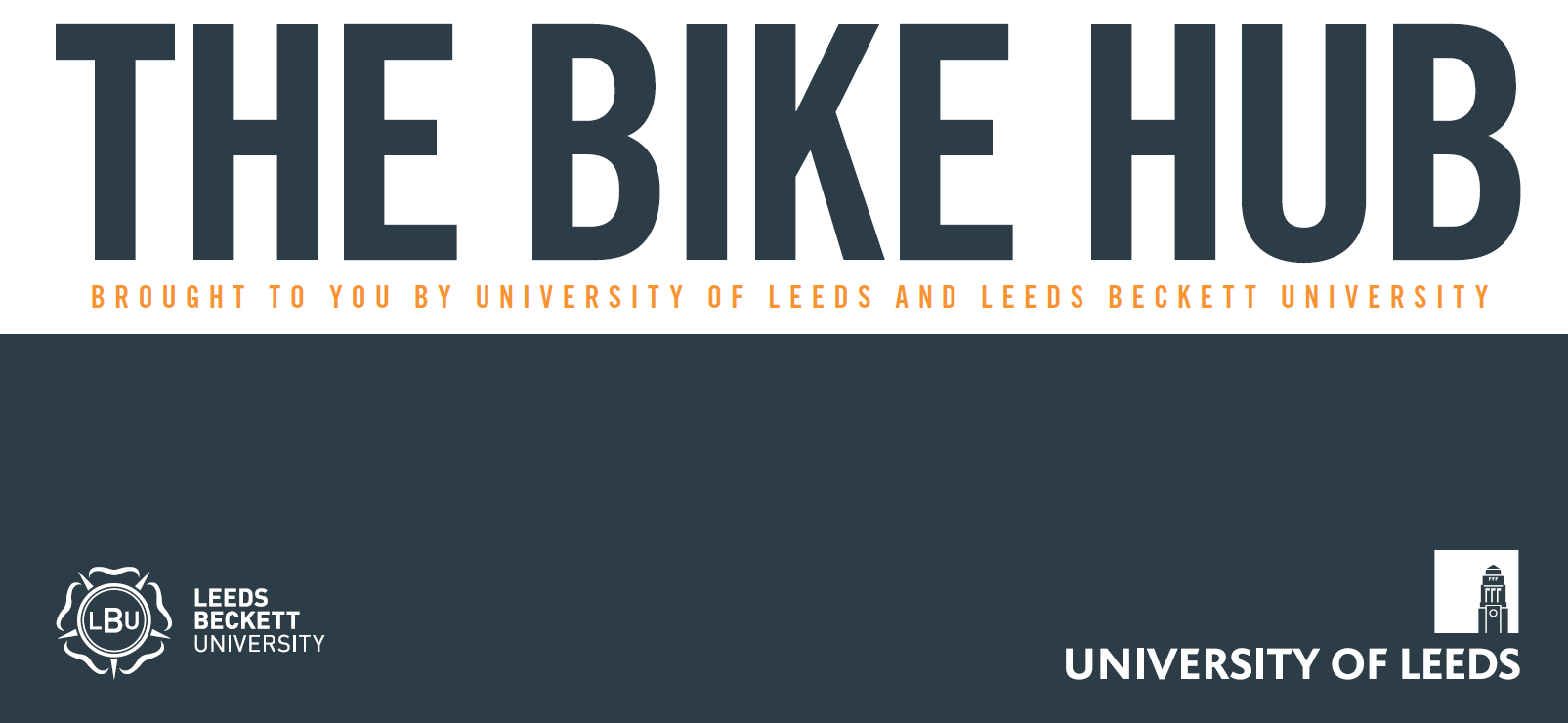 Size Chart
Rider Height in FeetRider Height in centimetresFrame SizeFrame size in inchesFrame size in centimetres5” – 5”4152.4 – 162.5XS15”385”4 – 5”7162.5 – 170.1S17”435”7 – 5”11170.1 – 180.3M19”485”11 – 6”3180.3 – 190.5L21”536”3 and over190.5 & overXL23”58